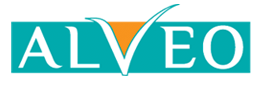 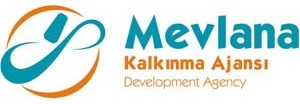 31.05.2012 TARİHLİ MAL ALIMI İHALESİ İPTAL İLANIAyhandemir Endüstriyel Mutfak Ekipmanları Day. Tük. Mal. Kalıp Oto. İth. ve İhr. Ltd. Şti. olarak Mevlana Kalkınma Ajansı İktisadi İşletmelerde Rekabetçiliğin Geliştirilmesine Yönelik Mali Destek Programı kapsamında sağlanan mali destek ile 31.05.2012 tarihinde ilanına çıkılan ve 22.06.2012 tarihinde ihale açılış oturumunu gerçekleştirdiğimiz TR52-11-İKTİSADİ-299 referans numaralı “1 Adet Hidrolik Panç, 1 Adet Abkant Pres, 1 Adet Hidrolik Giyotin Makas” alımı ihalemiz iptal edilmiştir. Kamuoyuna saygıyla duyurulur. Yeni ihale ilanımız aşağıdadır.MAL ALIMI İÇİN İHALE İLANIAyhandemir Endüstriyel Mutfak Ekipmanları Dayanıklı Tüketim Malları Kalıp Oto. İth. ve İhr. Ltd. Şti. Mevlana Kalkınma Ajansı İktisadi İşletmelerde Rekabetçiliğin Geliştirilmesine Yönelik Mali Destek Programı kapsamında sağlanan mali destek ile Konya ilinde “Sterilizasyon Cihazımızın Seri Üretimi” Projesi kapsamında “1 Adet Hidrolik Panç Pres, 1 Adet Abkant Pres, 1 Adet Hidrolik Giyotin Makas” alımı için bir mal alımı ihalesi sonuçlandırmayı planlamaktadır.İhaleye katılım koşulları, isteklilerde aranacak teknik ve mali bilgileri de içeren İhale Dosyası www.alveo.com.tr ve www.mevka.org.tr internet adreslerinden görülebilir, 3. Organize Sanayi Bölgesi 3. Sokak Ayhandemir Binası No:15 Selçuklu/KONYA adresinden temin edilmelidir.Teklif teslimi için son tarih ve saati: 13.08.2012 / 14:30’dur.Gerekli ek bilgi ya da açıklamalar www.alveo.com.tr ve www.mevka.org.tr adresinde yayınlanacaktır.Teklifler, 13.08.2012 tarihinde, saat 14:30’da 3. Organize Sanayi Bölgesi 3. Sokak Ayhandemir Binası No:15 Selçuklu/KONYA adresinde yapılacak oturumda açılacaktır.